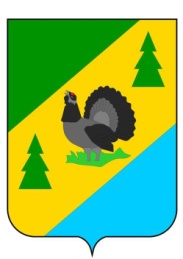 РОССИЙСКАЯ ФЕДЕРАЦИЯИРКУТСКАЯ ОБЛАСТЬАЛЗАМАЙСКОЕ МУНИЦИПАЛЬНОЕ ОБРАЗОВАНИЕДУМАРЕШЕНИЕ  № 195г. Алзамайот 25 марта 2021 г.О рассмотрении проекта решения ДумыАлзамайского муниципального образования «О внесении изменений и дополнений в Устав Алзамайского муниципального образования» иназначении публичных слушанийРуководствуясь статьями 28, 44 Федерального закона от 06 октября 2003 г.         № 131-ФЗ «Об общих принципах организации местного самоуправления в Российской Федерации», статьей 16, частью 5 статьи 30, статьями 31, 45, 48 Устава Алзамайского муниципального образования, рассмотрев проект решения Думы Алзамайского муниципального образования «О внесении изменений и дополнений в Устав Алзамайского муниципального образования»,ДУМА РЕШИЛА:1. Одобрить проект решения Думы Алзамайского муниципального образования «О внесении изменений и дополнений в Устав Алзамайского муниципального образования» (Приложение № 1).2. Сформировать комиссию по подготовке и проведению публичных слушаний (далее – временная комиссия) в соответствии с Регламентом Думы Алзамайского муниципального образования, в составе:1) Шлыкова Н.В., председатель комиссии;2) Иванова О.А. член комиссии;3) Думолакас Д.Х., член комиссии;4) Моженкова И.Н., член комиссии.3. Для обсуждения проекта решения Думы Алзамайского муниципального образования «О внесении изменений и дополнений в Устав Алзамайского муниципального образования» назначить публичные слушания на «18» часов 00 минут местного времени  6 апреля 2021 года.4. Место проведения публичных слушаний определить МКУК БИЦ: г. Алзамай,                     ул. Первомайская, 62 (читальный зал).5. Подготовку проведения публичных слушаний, ведение публичных слушаний и оформление их результатов возложить на председателя комиссии.6. Информировать жителей Алзамайского муниципального образования посредством опубликования настоящего решения с приложением в газете «Вестник Алзамайского муниципального образования», на официальном сайте администрации Алзамайского муниципального образования в сети Интернет: www.alzamai.ru о том, что они вправе присутствовать и выступать на публичных слушаниях, а также передавать свои предложения по проекту решения «О внесении изменений и дополнений в Устав Алзамайского муниципального образования» по адресу: г. Алзамай, ул. Первомайская, 119, а также по телефону: 6-15-36.7. Результаты публичных слушаний оформить в соответствии с Положением о публичных слушаниях в Алзамайском муниципальном образовании.8. Результаты публичных слушаний подлежат обязательному опубликованию в газете «Вестник Алзамайского муниципального образования» и на официальном сайте администрации Алзамайского муниципального образования в сети Интернет: www.alzamai.ru. в течение 10 дней с момента окончания публичных слушаний.9. Настоящее решение вступает в силу с момента его подписания.Председатель Думы Алзамайского муниципального образования 				                         Хянникяйнен Н.В.                Глава Алзамайского муниципального образования                                                                                  А.В. Лебедев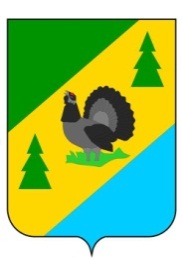 РОССИЙСКАЯ ФЕДЕРАЦИЯИРКУТСКАЯ ОБЛАСТЬАЛЗАМАЙСКОЕ МУНИЦИПАЛЬНОЕ ОБРАЗОВАНИЕДУМА    проект РЕШЕНИЕ № г. Алзамайот «___»_________2021 г.О внесении изменений и дополнений в Устав Алзамайского муниципального образования	В целях приведения Устава Алзамайского муниципального образования в соответствие с действующим законодательством, с учетом изменений, внесенных в Федеральный закон от 06 октября 2003 г. № 131-ФЗ «Об общих принципах организации местного самоуправления в Российской Федерации», Федеральными законами:  от  24 апреля 2020 г. № 148-ФЗ «О внесении изменений в отдельные законодательные акты Российской Федерации», от 20 июля 2020 г. № 241-ФЗ «О внесении изменений в статью 9 Федерального закона «О социальных гарантиях сотрудникам органов внутренних дел Российской Федерации и внесении изменений в отдельные законодательные акты Российской Федерации» и Федеральный закон «Об общих принципах организации местного самоуправления в Российской Федерации», от 20 июля 2020 г. № 236-ФЗ «О внесении изменений в Федеральный закон «Об общих принципах организации местного самоуправления в Российской Федерации»,  от 9 ноября 2020 г. № 363-ФЗ «О внесении изменений в статью 46 Федерального закона  «Об общих принципах организации местного самоуправления в Российской Федерации», от 29 декабря 2020 г. № 464-ФЗ
«О внесении изменений в отдельные законодательные акты Российской Федерации в части оказания помощи лицам, находящимся в состоянии алкогольного, наркотического или иного токсического опьянения»,  статьей 48 Устава Алзамайского муниципального образования, ДУМА РЕШИЛА:1. Внести в Устав Алзамайского муниципального образования следующие изменения и дополнения:1.1. часть 3 статьи 1 изложить в следующей редакции:«3. Наименование муниципального образования – Алзамайское городское поселение Нижнеудинского муниципального района Иркутской области. Сокращенное наименование – Алзамайское муниципальное образование. Сокращенное наименование используется наравне с наименованием муниципального образования в официальных символах муниципального образования, наименованиях органов местного самоуправления, выборных и иных должностных лиц местного самоуправления, а также в других случаях.Понятия «Алзамайское городское поселение» и «городское поселение» далее по тексту настоящего Устава, а  также в иных нормативных правовых актах, используются в равной мере для обозначения Алзамайского муниципального образования»;1.2.  часть 1 статьи 6.1. дополнить пунктом 18 следующего содержания:«18) предоставление сотруднику, замещающему должность участкового уполномоченного полиции, и членам его семьи жилого помещения на период замещения сотрудником указанной должности;»;1.3.  часть 1 статьи 6.1. дополнить пунктом 19 следующего содержания:«19) осуществление мероприятий по оказанию помощи лицам, находящимся в состоянии алкогольного, наркотического или иного токсического опьянения.».1.4. в части 6 статьи 10 слово «(обнародованию)» исключить;1.5. в части 6 статьи 11 слово «(обнародованию)» исключить;1.6. в части 5 статьи 12 слово «(обнародованию)» исключить;1.7. в части  5 статьи 13 слово «(обнародованию)» исключить;   1.8. часть 8 статьи 15 дополнить пунктом 7 следующего содержания: «7)  обсуждение инициативного проекта и принятие решения по вопросу о его одобрении.»;1.9. статью 15 дополнить частью 9.1. следующего содержания:«9.1. Органы территориального общественного самоуправления могут выдвигать инициативный проект в качестве инициаторов проекта.».1.10. в части  6 статьи 16 слово «(обнародованию)» исключить;1.11. в части 7 статьи 16 слова «по проектам и вопросам, указанным в части 3 настоящей статьи, обобщения предложений, высказанных на слушаниях,» исключить.1.12. в части 1 статьи 17 Устава :после слов «и должностных лиц местного самоуправления,» дополнить словами «обсуждения вопросов внесения инициативных проектов и их рассмотрения»;1.13. часть 2 статьи 17 дополнить абзацем следующего содержания:«В собрании граждан по вопросам внесения инициативных проектов и их рассмотрения вправе принимать участие жители соответствующей территории, достигшие шестнадцатилетнего возраста. Порядок назначения и проведения собрания граждан в целях рассмотрения и обсуждения вопросов внесения инициативных проектов определяется нормативным правовым актом Думы.».1.14. в части  5 статьи 17 слово «(обнародованию)» исключить;1.15. в части  2 статьи 18 слово «(обнародованию)» исключить;1.16. часть 2 статьи 19 дополнить абзацем следующего содержания:«В опросе граждан по вопросу выявления мнения граждан о поддержке инициативного проекта вправе участвовать жители поселения или его части, в которых предлагается реализовать инициативный проект, достигшие шестнадцатилетнего возраста.»;1.17. часть 3 статьи 19 дополнить пунктом 3 следующего содержания:«3) жителей муниципального образования или его части, в которых предлагается реализовать инициативный проект, достигших шестнадцатилетнего возраста,- для выявления мнения граждан о поддержке данного инициативного проекта.»;1.18. в части 5 статьи 22 слова «субъекта Российской Федерации» заменить словами «Иркутской области»;1.19. статью 36 дополнить частью 3.1 следующего содержания:«3.1. Депутату Думы поселения для осуществления своих полномочий на непостоянной основе гарантируется сохранение места работы (должности) на период, продолжительность которого в совокупности составляет 6 (шесть) рабочих дней в месяц.»; 1.20. в части 4 статьи 36 слова «субъекта Российской Федерации» заменить словами «Иркутской области»;1.21. часть 3 статьи 44.2. дополнить пунктом следующего содержания:«3) проектов нормативных правовых актов, разработанных в целях ликвидации чрезвычайных ситуаций природного и техногенного характера на период действия режимов чрезвычайных ситуаций.».1.22. в части 1 статьи 45 слова «(обнародованию)», «(обнародованием)», «(обнародование)»  исключить;1.23. в части  4 статьи 45 слова «(обнародованию)», «(обнародования)», «(обнародовать)»  исключить;  1.24. абзац четыре  части 4 статьи 45 изложить в следующей редакции: «Для  опубликования  Устава и муниципального правового акта о внесении изменений и дополнений в Устав органы местного самоуправления Алзамайского муниципального образования вправе использовать официальный портал Минюста России «Нормативные правовые акты в Российской Федерации» (http://pravo-minjust.ru, http://право-минюст.рф, регистрация в качестве сетевого издания: Эл № ФС77-72471 от 05.03.2018). При этом решение Думы Поселения должно содержать положение о его направлении в Управление Министерства юстиции РФ по Иркутской области для государственной регистрации и опубликования на портале Минюста России.».1.25. в части  6 статьи 45 слова «(обнародования)», «(обнародования)»  исключить;1.26. в части  3 статьи 47 слово «(обнародования)» исключить;1.27. в части  7 статьи 48 слово «(обнародования)» исключить;1.28. в части  1 статьи 50 слово «(обнародования)» исключить;1.29. в части  2 статьи 50 слово «(обнародования)» исключить;1.30. в части  3 статьи 50 слово «(обнародовании)» исключить;1.31. в части  5 статьи 50 слово «(обнародования)» исключить;1.32. в статье 83 слово «(обнародованию)» исключить;2. В соответствии с Федеральным законом от 21.07.2005 № 97-ФЗ «О государственной регистрации Уставов муниципальных образований» поручить главе Алзамайского муниципального образования обеспечить государственную регистрацию  внесенных изменений и дополнений в Устав Алзамайского униципального образования в Управление Министерства юстиции Российской Федерации по Иркутской области в течение 15 дней.3. Опубликовать настоящее решение в газете «Вестник Алзамайского муниципального образования» после государственной регистрации внесенных изменений и дополнений в Устав Алзамайского муниципального образования в течение 7 дней и направить в Управление Министерства юстиции Российской Федерации по Иркутской области сведения об источнике и о дате официального опубликования  муниципального правового акта Атагайского муниципального образования для включения указанных сведений в государственный реестр уставов муниципальных образований Иркутской области в 10-дневный срок.4. Настоящее решение вступает в силу со дня официального опубликования в газете «Вестник Алзамайского муниципального образования» после его государственной регистрации в установленном законодательством порядке.Председатель Думы Алзамайского муниципального образования 		                                                  Н.В.Хянникяйнен               Глава Алзамайскогомуниципального образования                                                                                А.В. ЛебедевПриложение к решению Думы Алзамайского муниципального образования от 